CUADROS DE BONOS EN DOLARES – 11/10/2019SOBERANOS EN DÓLARES - PRECIOS EN PESOS ($ 66.6667)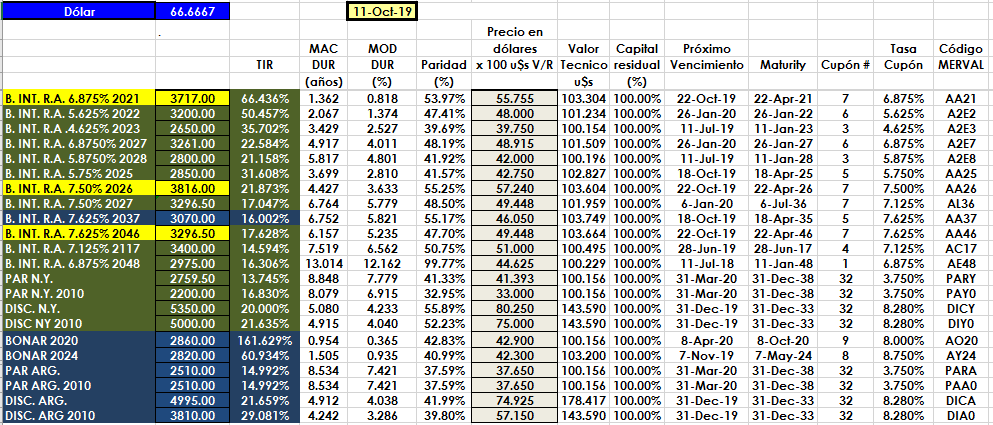 PRECIOS EN DÓLARES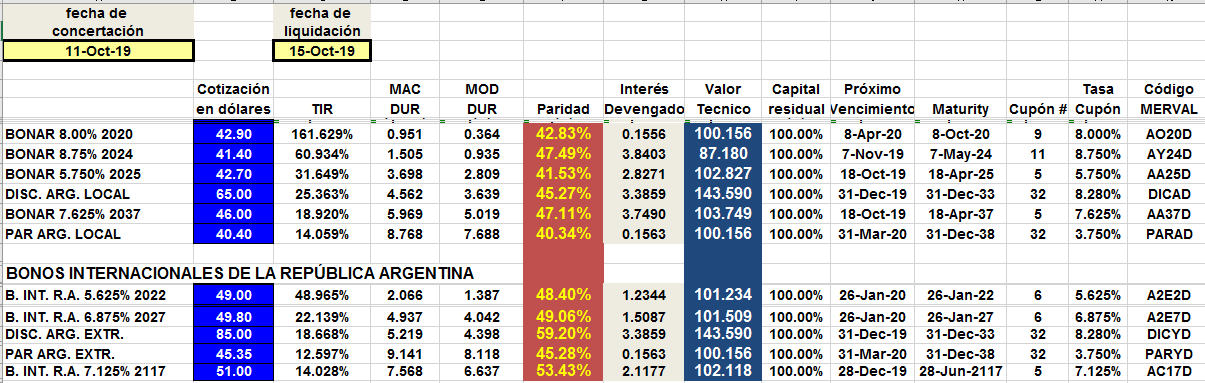 